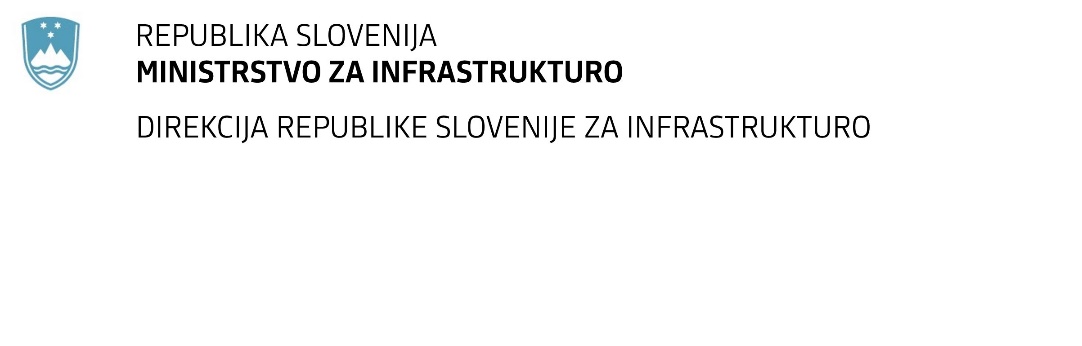 SPREMEMBA RAZPISNE DOKUMENTACIJEza oddajo javnega naročila Obvestilo o spremembi razpisne dokumentacije je objavljeno na "Portalu javnih naročil" .Obrazložitev sprememb:Spremembe so sestavni del razpisne dokumentacije in jih je potrebno upoštevati pri pripravi ponudbe.Številka:43001-54/2022-01oznaka naročila:A-63/22  G  Datum:04.04.2022MFERAC:2431-22-000304/0Sanacija plazu »Planinski vrh« na cesti R3-682/1441 Loke - Ledinščica od km 5,407 do km 5,457Naročnik objavlja nov popis del (PLAZ PLANINSKI VRH - popis del_S1).V popisu del se spremeni:Zavihek PLAZ, točka 5.0 TUJE STORITVE Celica G113, spremeni se formula tako, da seštevek zajema vse ponudbene vrednosti za vse postavke (1-4) pod točko 5.0 TUJE STORITVE